公益社団法人香川県看護協会　事務局担当者　阿部　みゆき　宛て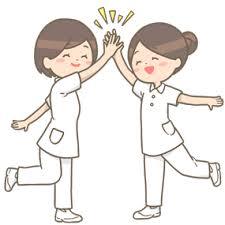 FAX：087-864-9071在宅における災害支援研修会参加申込書開催日時：令和元年8月10日（土）　13：30～16：00　　　 　   　　　 申込締切：令和元年8月5日（月）施設名:　　　     　　　　　　　　　氏　　名該当事項に〇を入れて下さい該当事項に〇を入れて下さい該当事項に〇を入れて下さい氏　　名連絡協議会香川県看護協会駐車場利用会員・非会員会員・非会員有　・　無会員・非会員会員・非会員有　・　無会員・非会員会員・非会員有　・　無会員・非会員会員・非会員有　・　無先生へのご質問、その他ご意見等があればご自由にお書きください。先生へのご質問、その他ご意見等があればご自由にお書きください。先生へのご質問、その他ご意見等があればご自由にお書きください。先生へのご質問、その他ご意見等があればご自由にお書きください。